 Park Grove Primary School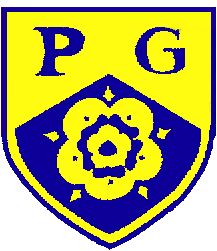 Park Grove, York YO31 8LGTel:  01904 554390parkgrove@york.gov.ukwww.parkgroveprimary.co.ukAssistant Headteachers	Mrs V HearsonHeadteacher	Mrs N MartinMiss J Sawyer	Mrs H SteelMidday Supervisory Assistant Vacancy Park Grove Primary School is seeking to recruit to a permanent part time vacancy in our team of MSA’s. The position is available immediately.This post will be term time only between 11:50am and 1:05pm Monday to Friday. Salary:  Grade 2. Hourly rate: £7.85 (including a discretionary Living Wage supplement)Whilst previous experience is desirable, training will be given where appropriate.The successful candidate will be required to supervise pupils during lunchtime to maintain a calm environment in the dining room and provide direction and supervision of activities whilst in the playground.Closing date for applications is Friday 19th February 2016 at 4pm.Applications can be forwarded by email or post to the addresses above.We are committed to safeguarding and promoting the welfare of children. We will require the successful applicant to undertake an ENHANCED criminal record check via the DBS